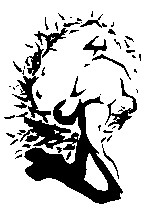 OSNOVNA ŠOLA IVANA GROHARJA ŠKOFJA LOKA PODLUBNIK 1  •  4220 ŠKOFJA LOKA  •  TEL.: (04) 506 11 13 • FAKS (04) 512 51 41 e-pošta: info@os-igroharja.si •  spletna stran: http://www.groharca.si/  SEZNAM DELOVNIH ZVEZKOV IN OSTALIH ŠOLSKIH POTREBŠČINZA 1. RAZRED (BŠ) – ŠOLSKO LETO 2020/2021DELOVNI ZVEZKI – ne kupujte: Učenci bodo delovni zvezek dobili v šoli BREZPLAČNO, in sicer ob začetku šolskega leta.UČBENIK – izposoja iz učbeniškega sklada:ŠOLSKE POTREBŠČINE: Angleščina (Neobvezni izbirni predmet)VSI UČBENIKI, DELOVNI ZVEZKI IN ZVEZKI MORAJO BITI ZAVITI IN PODPISANI. TUDI OSTALE ŠOLSKE POTREBŠČINE NAJ BODO PODPISANE. V. Medved Udovič, T. Jamnik, J. Ciber Gruden: BERILO 1, Kdo bo z nami šel v gozdiček? MKZ, EAN: 9789610107408I. Hergan, T. Kovač, A. Rot Vrhovec: DOTIK OKOLJA 1, učbenik, založba MKZ, EAN: 9789610108047B. Oblak: GLASBENA SLIKANICA 1, učbenik, založba DZS, EAN: 9788634125573DOBITE PRI POUKU.ZVEZEK veliki A4, Tako lahko/ABC/Izolit/Rokuss Klett, 11 mm črta, količina: 2ZVEZEK veliki A4, Tako lahko/ABC/Izolit/Rokuss Klett, 1 cm karo, količina: 1ZVEZEK veliki A4, brezčrtni, količina: 1KARTONSKA MAPA z zavihki, količina: 1MAPA z varjenimi mapami, 40 listna, količina: 1MAPA s sponko za vpenjanje listov, pvc, količina: 1PODLOGA ZA PISANJE Z VPENJALNO SPONKO, količina: 1 BELI LISTI, veliki A4, količina: 10 komRADIRKAŠILČEKRAVNILO NOMA 1, mala šablonaSUHE BARVICESVINČNIK, trdota HB, količina: 2FLOMASTRI z dvojno konico (tanki-debeli)ŠKARJE, ki dobro strižejoLEPILO MekolLEPILNI TRAKPERESNICAŠOLSKI NEDRSEČI COPATIKOMPLET ŠPORTNE OPREME (majica, hlače/pajkice – v vrečki iz blaga)MAJICA ZA LIKOVNO UMETNOST (najbolje odrasla s kratkimi rokavi)Potrebščine za pouk likovne umetnosti nabavi šola in jih ne kupujte!ZVEZEK, veliki A4, brezčrtni, količina: 1